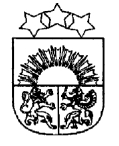 LATVIJAS  REPUBLIKA  KRĀSLAVAS  NOVADSKRĀSLAVAS  NOVADA  DOMEReģ. Nr. 90001267487Rīgas iela 51, Krāslava, Krāslavas nov., LV-5601. Tālrunis +371 65624383, fakss +371 65681772e-pasts: dome@kraslava.lvKrāslavāSĒDES  PROTOKOLS2018.gada 21.jūnijā										Nr.9Sēde sasaukta	 Krāslavas ielā 3, Indrā, Indras pagastā, Krāslavas novadā, plkst.1230Sēdi atklāj plkst.1230Sēdi vada 	– novada domes priekšsēdētājs Gunārs UpenieksProtokolē 	– domes lietvede Ārija LeonovičaPiedalās: 	 Deputāti -  Vera Bīriņa, Jāzeps Dobkevičs,  Aleksandrs Jevtušoks, Viktorija Lene, Antons Ļaksa, Viktors Moisejs, Juris Saksons, Aleksandrs Savickis, Gunārs Svarinskis, Jānis Tukāns, Gunārs Upenieks, Janīna Vanaga, Ēriks Zaikovskis, Dmitrijs ZalbovičsPašvaldības administrācijas darbinieki: J.Geiba		- izpilddirektorsI.Hmeļņicka		- izpilddirektora vietniece finanšu un budžeta jautājumosI.Danovska		- Būvvaldes vadītājaI.Skerškāns		- zemes lietu speciālistsI.Dzalbe		- attīstības nodaļas vadītājaA.Dzalbe		- attīstības nodaļas projektu speciālisteV.Grizāns		- datortīkla administratorsE.Škutāne		- informatīvā biļetena “Krāslavas Vēstis” redaktoreI.Kavinska		- sabiedrisko attiecību speciālisteĒ.Geka			- BSRC “Mūsmājas” vadītājaL.Miglāne		- Izglītības pārvaldes vadītājaNepiedalās: Raimonds KalvišsSēdes vadītājs G.Upenieks piedāvā veikt izmaiņas sēdes darba kārtībā un iekļaut:Papildjautājumu Nr.9 “Par noteikumu apstiprināšanu”;Papildjautājumu Nr. 10 “Par finansējuma piešķiršanu”;Papildjautājumu Nr.11 “Par nekustamā īpašuma, nodošanu bez atlīdzības valsts īpašumā”;Papildjautājumu Nr.12 “Par nekustamā īpašuma nodokļa parāda un nokavējuma naudas piedziņu bezstrīda kārtībā no SIA „SILVIS””;  Papildjautājumu Nr.13 “Par parādu dzēšanu”;Papildjautājumu Nr.14 “Par nekustamā īpašuma nodokļa parādu dzēšanu”;Papildjautājumu Nr.15 “Par nekustamā īpašuma izsoli”;Papildjautājumu Nr.16 “Par nekustamo īpašumu nosacīto cenu”;Papildjautājumu Nr.17 “Par materiālās palīdzības piešķiršanu”;Papildjautājumu Nr.18 “Par nedzīvojamo telpu nomu”;Papildjautājumu Nr.19 “Par Krāslavas BSRC “Mūsmājas” sociālās rehabilitācijas maksas pakalpojumiem”;Papildjautājumu Nr.20 “Par Krāslavas BSRC “Mūsmājas” audzēkņu ēdināšanas izmaksām”;Papildjautājumu Nr.21 “Par SIA „Krāslavas slimnīca” pamatkapitāla palielināšanu”.Deputātiem citu priekšlikumu un iebildumu nav.Balso par domes sēdes darba kārtību ar papildinājumiem.Atklāti un vārdiski balsojot:par –  V.Bīriņa, J.Dobkevičs, A.Jevtušoks, V.Lene, A.Ļaksa, V.Moisejs, J.Saksons,           A.Savickis, G.Svarinskis, J.Tukāns, G.Upenieks, J.Vanaga, Ē.Zaikovskis, D.Zalbovičspret - navatturas - navAtklāti balsojot, par – 14, pret – nav, atturas – nav, Krāslavas novada dome nolemj:	Apstiprināt domes sēdes darba kārtību ar papildinājumiem.Darba kārtība:Par “Daugavas Savienības” balvas piešķiršanuPar Krāslavas novada domes Iepirkumu komisijuPar Krāslavas novada pašvaldības saistošo noteikumu Nr.2018/6 „Par Krāslavas novada pašvaldības palīdzību audžuģimenei” precizēšanuPar zemes ierīcības projekta apstiprināšanu  Zemes jautājumiAdresācijas jautājumiPar deklarētās dzīvesvietas ziņu anulēšanuDzīvokļu jautājumiPar noteikumu apstiprināšanuPar finansējuma piešķiršanuPar nekustamā īpašuma, nodošanu bez atlīdzības valsts īpašumāPar nekustamā īpašuma nodokļa parāda un nokavējuma naudas piedziņu bezstrīda kārtībā no SIA „SILVIS”  Par parādu dzēšanu Par nekustamā īpašuma nodokļa parādu dzēšanuPar nekustamā īpašuma izsoliPar nekustamo īpašumu nosacīto cenuPar materiālās palīdzības piešķiršanuPar nedzīvojamo telpu nomuPar Krāslavas BSRC “Mūsmājas” sociālās rehabilitācijas maksas pakalpojumiemPar Krāslavas BSRC “Mūsmājas” audzēkņu ēdināšanas izmaksāmPar SIA „Krāslavas slimnīca” pamatkapitāla palielināšanu1.§Par “Daugavas Savienības” balvas piešķiršanuZiņo: G.UpenieksAtklāti un vārdiski balsojot:par –  V.Bīriņa, J.Dobkevičs, A.Jevtušoks, V.Lene, A.Ļaksa, V.Moisejs, J.Saksons,           A.Savickis, G.Svarinskis, J.Tukāns, G.Upenieks, J.Vanaga, Ē.Zaikovskis, D.Zalbovičspret - navatturas - navAtklāti balsojot, par – 14, pret – nav, atturas – nav, Krāslavas novada dome nolemj:Izvirzīt 2018.gada “Daugavas Savienības” balvas piešķiršanai Krāslavas novada Piedrujas pagasta pārvaldi (vadītāja Ērika Gabrusāne) par aizsargājamo ainavu apvidus “Augšdaugava” dabas un kultūras vērtību saglabāšanu un popularizēšanu.Lēmuma projektu iesniedzējsPlānošanas un infrastruktūras attīstības komitejaLēmuma projekta sagatavotājs				Attīstības nodaļas vadītāja I.Dzalbe2.§Par Krāslavas novada domes Iepirkumu komisijuZiņo: G.UpenieksAtklāti un vārdiski balsojot:par –  V.Bīriņa, J.Dobkevičs, A.Jevtušoks, V.Lene, A.Ļaksa, V.Moisejs, J.Saksons,           A.Savickis, G.Svarinskis, J.Tukāns, G.Upenieks, J.Vanaga, Ē.Zaikovskis, D.Zalbovičspret - navatturas - navAtklāti balsojot, par – 14, pret – nav, atturas – nav, Krāslavas novada dome nolemj:Grozīt Krāslavas novada domes 13.07.2017. lēmuma (protokols Nr.12, 1.§, 1.2.p.) 1.apakšpunktu un izteikt to sekojošā redakcijā:“1. Apstiprināt Krāslavas novada domes iepirkumu komisiju kā pastāvīgi funkcionējošu institūciju 7 locekļu sastāvā:komisijas priekšsēdētājs – Jānis Geiba;komisijas priekšsēdētāja vietnieks – Jānis Mančinskis;komisijas locekļi – Inese Hmeļņicka, Ineta Danovska, Gunta Miglāne, Sarmīte Puncule, Kristaps Pauniņš.”Lēmuma projekta iesniedzējs:Domes priekšsēdētājs G.UpenieksLēmuma projektu sagatavoja:Domes juriskonsults E.Ciganovičs3.§Par Krāslavas novada pašvaldības saistošo noteikumu Nr.2018/6 „Par Krāslavas novada pašvaldības palīdzību audžuģimenei” precizēšanuZiņo: G.UpenieksAtklāti un vārdiski balsojot:par –  V.Bīriņa, J.Dobkevičs, A.Jevtušoks, V.Lene, A.Ļaksa, V.Moisejs, J.Saksons,           A.Savickis, G.Svarinskis, J.Tukāns, G.Upenieks, J.Vanaga, Ē.Zaikovskis, D.Zalbovičspret - navatturas - navAtklāti balsojot, par – 14, pret – nav, atturas – nav, Krāslavas novada dome nolemj:Izskatot Vides aizsardzības un reģionālās attīstības ministrijas 29.05.2018. vēstuli Nr.1-18/4800 “Par saistošajiem noteikumiem”, pamatojoties uz Ministru kabineta 19.12.2006. noteikumu Nr.1036 “Audžuģimenes noteikumi” 43.punktu”:Precizēt Krāslavas novada pašvaldības saistošos noteikumus Nr.2018/13 „Par Krāslavas novada pašvaldības palīdzību audžuģimenei” (turpmāk tekstā – Noteikumi): Svītrot Noteikumu izdošanas tiesiskajā pamatojumā vārdus ““Par pašvaldībām” 43.panta trešo daļu,”; Izteikt Noteikumu 1.punktu sekojošā redakcijā: “1. Saistošie noteikumi nosaka:pabalsta apmēru bērna uzturam,   pabalsta apmēru apģērba un mīkstā inventāra iegādei (turpmāk tekstā – pabalsts) un šī pabalsta izmaksas kārtību atbilstoši bērna vajadzībām,atlīdzības apmēru audžuģimenei par audžuģimenes pienākumu veikšanu (turpmāk tekstā– atlīdzība), to piešķiršanas un izmaksas kārtību.”  Izslēgt Noteikumu 3.punktu. Svītrot Noteikumu 7.punktā vārdus “, par pamatu ņemot Valsts sociālo pabalstu likumā noteiktā kārtībā Ministru kabineta noteikto atlīdzības apmēru.” Izslēgt Noteikumu 9.punktu.Atstāt spēkā Noteikumu 5.punktu esošajā redakcijā, tā kā esošā punkta redakcija nosaka, ka pabalsta apmērs ir noteikts divkāršā Ministru kabineta noteikto minimālo uzturlīdzekļu apmērā bērnam un papildus dotā punkta precizēšana nav nepieciešama.Lēmumu nosūtīt zināšanai Vides aizsardzības un reģionālās attīstības ministrijai.Lēmuma projekta iesniedzējs:Domes priekšsēdētājs G.UpenieksLēmuma projektu sagatavoja:Administratīvā nodaļa 4.§Par zemes ierīcības projektu apstiprināšanuZiņo: G.UpenieksBalso par lēmuma projektu kopumā.Atklāti un vārdiski balsojot:par –  V.Bīriņa, J.Dobkevičs, A.Jevtušoks, V.Lene, A.Ļaksa, V.Moisejs, J.Saksons,           A.Savickis, G.Svarinskis, J.Tukāns, G.Upenieks, J.Vanaga, Ē.Zaikovskis, D.Zalbovičspret - navatturas - navAtklāti balsojot, par – 14, pret – nav, atturas – nav, Krāslavas novada dome nolemj:4.1.Saskaņā ar „Zemes ierīcības likuma” 10.panta pirmo daļu un MK noteikumiem Nr.505 “Zemes ierīcības projekta izstrādes noteikumi”, apstiprināt nekustamā īpašuma zemes vienības “Ozoli 2”, Skaistas pagastā, Krāslavas novadā, ar kadastra apzīmējumu  6088 007 0076,   izstrādāto zemes ierīcības projektu. Zemes vienībai Nr.1 (6088 007 0199) ar platību 1.15 ha  piešķirt nosaukumu “Masti”.Zemes vienības lietošanas mērķis – zeme uz kuras galvenā saimnieciskā darbība ir komercapbūves objektu apbūve, kods 0801.Zemes vienībai Nr.2 (6088 007 0209) ar platību 27.65 ha saglabāt nosaukumu “Ozoli 2”.Zemes vienības lietošanas mērķis – zeme uz kuras galvenā saimnieciskā darbība ir lauksaimniecība, kods 0101.4.2.Apstiprināt zemes vienības „Prauliņi”, Kaplavas pagastā, Krāslavas novadā ar kadastra apzīmējumu 6070 005 0234 sadales projektu.Zemes vienībai Nr.1 (6070 005 0355) ar platību 0.69 ha saglabāt nosaukumu „Prauliņi”, Kaplavas pagasts, Krāslavas novads.Zemes vienību lietošanas mērķis – zeme uz kuras galvenā saimnieciskā darbība ir lauksaimniecība, kods 0101.Zemes vienībai Nr.2 (6070 005 0354) ar platību 0.06 ha piešķirt nosaukumu “Robežceļi 37”.Zemes vienību lietošanas mērķis – zeme uz kuras galvenā saimnieciskā darbība ir zeme dzelzceļa infrastruktūras zemes nodalījuma joslā un ceļu nodalījumu joslā, kods 1101.4.3. Apstiprināt zemes vienības „Vilcāni”, Kaplavas pagastā, Krāslavas novadā ar kadastra apzīmējumu 6070 005 0129 sadales projektu.Zemes vienībai Nr.1 (6070 005 0357) ar platību 5.35 ha saglabāt nosaukumu „Vilcāni”, Kaplavas pagasts, Krāslavas novads.Zemes vienību lietošanas mērķis – zeme uz kuras galvenā saimnieciskā darbība ir lauksaimniecība, kods 0101.Zemes vienībai Nr.2 (6070 005 0358) ar platību 0.09 ha piešķirt nosaukumu “Robežceļi 38”.Zemes vienību lietošanas mērķis – zeme uz kuras galvenā saimnieciskā darbība ir zeme dzelzceļa infrastruktūras zemes nodalījuma joslā un ceļu nodalījumu joslā, kods 1101.Lēmuma projekta iesniedzējs:Domes priekšsēdētājs G.UpenieksLēmuma projekta sagatavotājs:Būvvaldes vadītāja I.Danovska5.§Zemes jautājumiZiņo: G.UpenieksBalso par lēmuma projektu kopumā, izņemot 6.punktu.Atklāti un vārdiski balsojot:par –  V.Bīriņa, J.Dobkevičs, A.Jevtušoks, V.Lene, A.Ļaksa, V.Moisejs, J.Saksons,           A.Savickis, G.Svarinskis, J.Tukāns, G.Upenieks, J.Vanaga, Ē.Zaikovskis, D.Zalbovičspret - navatturas - navAtklāti balsojot, par – 14, pret – nav, atturas – nav, Krāslavas novada dome nolemj:1. Pamatojoties uz Aleksandra A[..] 11.05.2018. iesniegumu, pagarināt 17.06.2013. Piedrujas pagasta lauku apvidus zemes nomas līguma Nr.122/2013 (reģ. Nr.105) darbības termiņu uz 5 gadiem, nosakot nomas maksu 0,5% apmērā no zemes kadastrālās vērtības gadā, saskaņā ar MK noteikumu Nr.735 „Noteikumi par publiskas personas zemes nomu” 8.1.punktu. Zemes lietošanas mērķis – zeme, uz kuras galvenā saimnieciskā darbība ir lauksaimniecība (kods 0101).2. Pamatojoties uz Valentīna K[..] 11.05.2018. iesniegumu, pagarināt 17.06.2013. Piedrujas pagasta lauku apvidus zemes nomas līguma Nr.123/2013 (reģ. Nr.107) darbības termiņu uz 5 gadiem, nosakot nomas maksu 0,5% apmērā no zemes kadastrālās vērtības gadā, saskaņā ar MK noteikumu Nr.735 „Noteikumi par publiskas personas zemes nomu” 8.1.punktu. Zemes lietošanas mērķis – zeme, uz kuras galvenā saimnieciskā darbība ir lauksaimniecība (kods 0101).3. Pamatojoties uz Pjotra K[..] 11.05.2018. iesniegumu, lauzt 17.06.2013. Piedrujas pagasta lauku apvidus zemes nomas līgumu Nr.121/2013 (reģ. Nr.106). Izbeigt Pjotram K[..], personas kods [..], nomas tiesības uz zemes vienību ar kadastra apzīmējumu 6084-001-3012 Krāslavas novada Piedrujas pagastā.4. Pamatojoties uz Svetlanas K[..] 11.05.2018. iesniegumu, iznomāt Svetlanai K[..], personas kods [..], dzīvo Krāslavas novadā, [..]”, rezerves zemes fondā ieskaitīto zemes vienību 8,1 ha platībā ar kadastra apzīmējumu 6084-001-3012 Krāslavas novada Piedrujas pagastā uz 5 gadiem, nosakot nomas maksu 0,5% apmērā no zemes kadastrālās vērtības gadā, saskaņā ar MK noteikumu Nr.735 „Noteikumi par publiskas personas zemes nomu” 18.1.punktu. Zemes lietošanas mērķis – zeme, uz kuras galvenā saimnieciskā darbība ir lauksaimniecība (kods 0101). Noteikt, ka pašvaldība var vienpusējā kārtā izbeigt zemes nomas tiesībās uz zemes vienību ar kadastra apzīmējumu 6084-001-3012 gadījumā, ja minētā zemes vienība ir nepieciešamas Zemes pārvaldības likumā norādīto mērķu realizācijai. 5. Pamatojoties uz Donāta Z[..]14.05.2018. iesniegumu, pagarināt 01.08.2008. Skaistas pagasta lauku apvidus zemes nomas līguma Nr.S2008/3/08 darbības termiņu uz 10 gadiem, nosakot nomas maksu 0,5% apmērā no zemes kadastrālās vērtības gadā, saskaņā ar MK noteikumu Nr.644 „Noteikumi par neizpirktās lauku apvidus zemes nomas līguma noslēgšanas un nomas maksas aprēķināšanas kārtību” 7.punktu. Zemes lietošanas mērķis – zeme, uz kuras galvenā saimnieciskā darbība ir lauksaimniecība (kods 0101).[..]7. Pamatojoties uz Inessas K[..] 31.05.2018. iesniegumu, iznomāt Inessai K[..], personas kods [..], dzīvo Krāslavas novadā, [..]zemes reformas pabeigšanai paredzēto zemes vienību 725 m2 (0,0725 ha) platībā ar kadastra apzīmējumu 6001-002-1938 Krāslavas pilsētā uz 5 gadiem, nosakot nomas maksu 1,5% apmērā no zemes kadastrālās vērtības gadā, saskaņā ar MK noteikumu Nr.735 „Noteikumi par publiskas personas zemes nomu” 18.3.punktu. Zemes lietošanas mērķis – pagaidu atļautā zemes izmantošana sakņu dārziem (kods 0502). Noteikt, ka nomas tiesības uz zemes vienību ar kadastra apzīmējumu 6001-002-1938 var tikt izbeigtas pirms termiņa, ja mainās zemes īpašnieks vai valdītājs.8. Sakarā ar Oresta B[..] nāvi, lauzt 26.04.2012. Kalniešu pagasta lauku apvidus zemes nomas līgumu (reģ.Nr.275). Izbeigt Orestam B[..], personas kods [..], nomas tiesības uz zemes vienību ar kadastra apzīmējumu 6068-003-0432 Krāslavas novada Kalniešu pagastā.9. Pamatojoties uz Jeļenas K[..] 09.05.2018. iesniegumu, iznomāt Jeļenai K[..]personas kods [..], dzīvo Krāslavas novadā, [..], Krāslavas novada pašvaldībai piekritīgo zemes vienību 1,0 ha platībā ar kadastra apzīmējumu 6068-003-0432 Krāslavas novada Kalniešu pagastā uz 5 gadiem, nosakot nomas maksu 0,5% apmērā no zemes kadastrālās vērtības gadā, saskaņā ar MK noteikumu Nr.735 „Noteikumi par publiskas personas zemes nomu” 18.1.punktu. Zemes lietošanas mērķis – zeme, uz kuras galvenā saimnieciskā darbība ir lauksaimniecība (kods 0101).10. Pamatojoties uz Veoletas P[..] 24.05.2018. iesniegumu, pagarināt 24.05.2013. Piedrujas pagasta lauku apvidus zemes nomas līguma Nr.126/2013 (reģ. Nr.110) darbības termiņu uz 5 gadiem, nosakot nomas maksu 0,5% apmērā no zemes kadastrālās vērtības gadā, saskaņā ar MK noteikumu Nr.735 „Noteikumi par publiskas personas zemes nomu” 8.1.punktu. Zemes lietošanas mērķis – zeme, uz kuras galvenā saimnieciskā darbība ir lauksaimniecība (kods 0101).11. Pamatojoties uz Ligitas I[..] 24.05.2018. iesniegumu, izbeigt Ligitai I[..], personas kods [..], nomas tiesības uz zemes vienības ar kadastra apzīmējumu 6078-001-0181 daļu 0,46 ha platībā Krāslavas novada Krāslavas pagastā.12. Pamatojoties uz Jāņa P[..] 30.05.2018. iesniegumu, izbeigt Jānim P[..], personas kods [..], nomas tiesības uz zemes vienību ar kadastra apzīmējumu 6074-004-0210 Krāslavas novada Kombuļu pagastā.13. Pamatojoties uz Česlava K[..] 29.05.2018. iesniegumu, aktualizēt Krāslavas novada Robežnieku pagasta kadastra karti. Sadalīt zemes vienību ar kadastra apzīmējumu 6086-003-0190 divos zemesgabalos, 0,9 ha platībā (zemesgabals Nr.1) un 11,1 ha platībā (zemesgabals Nr.2), saskaņā ar grafisko pielikumu. Veicot kadastrālo uzmērīšanu zemesgabalu platības var tikt precizētas. Apstiprināt zemes vienībai 0,9 ha platībā (zemesgabals Nr.1) nekustamā īpašuma lietošanas mērķi - zeme, uz kuras galvenā saimnieciskā darbība ir lauksaimniecība (kods 0101). Apstiprināt zemes vienībai 11,1 ha platībā (zemesgabals Nr.2) nekustamā īpašuma lietošanas mērķi - zeme, uz kuras galvenā saimnieciskā darbība ir lauksaimniecība (kods 0101). Lūgt Valsts zemes dienestam piešķirt kadastra apzīmējumus jaunizveidotajām zemes vienībām. Saskaņā ar 08.12.2015. MK noteikumu Nr.698 „Adresācijas noteikumi” 2.8.punktu un 2.9.punktu, piešķirt jaunizveidotajam zemes īpašumam, kura sastāvā ir zemes vienība 0,9 ha platībā (zemesgabals Nr.1), nosaukumu – “Tūjas”, kā arī piešķirt zemes vienībai 0,9 ha platībā (zemesgabals Nr.1) un uz tās esošajām ēkām un būvēm ar kadastra apzīmējumiem 6086-003-0144-001, 6086-003-0144-002, 6086-003-0144-003, 6086-003-0144-006, 6086-003-0144-008 adresi - “Tūjas”, Zarečje, Robežnieku pag., Krāslavas nov., LV-5666, bet jaunizveidotajam zemes īpašumam, kura sastāvā ir zemes vienība 11,1 ha platībā (zemesgabals Nr.2), piešķirt nosaukumu – “Jaunumi”.14. Saskaņā ar likuma „Par pašvaldībām” 15.pantu, likuma “Par valsts un pašvaldību zemes īpašuma tiesībām un to nostiprināšanu zemesgrāmatās” 3.panta otrās daļas 2.punktu, noteikt, ka Krāslavas novada pašvaldībai piekrīt zemes vienība 604 m2 (0,0604 ha) platībā ar kadastra apzīmējumu 6001-002-1183 Krāslavas pilsētā, kura ir nepieciešama pašvaldības funkciju īstenošanai.Pamatojoties uz 10.05.2002. likuma „Par interešu konflikta novēršanu valsts amatpersonu darbībā” 11.pantu, deputāts A.Ļaksa  nebalso par lēmuma projekta 6.punktu.Balsojums par lēmuma projekta 6.punktu.Atklāti un vārdiski balsojot:par –  V.Bīriņa, J.Dobkevičs, A.Jevtušoks, V.Lene, V.Moisejs, J.Saksons, A.Savickis,           G.Svarinskis, J.Tukāns, G.Upenieks, J.Vanaga, Ē.Zaikovskis, D.Zalbovičspret - navatturas – navnebalso - A.ĻaksaAtklāti balsojot, par – 13, pret – nav, atturas – nav, Krāslavas novada dome nolemj:6. Pamatojoties uz Tatjanas Ļ[..] 22.05.2018. iesniegumu, iznomāt Tatjanai Ļ[..], personas kods [..], dzīvo Krāslavas novadā, [..]zemes reformas pabeigšanai paredzēto zemes vienību 1,3 ha platībā ar kadastra apzīmējumu 6074-004-0527 Krāslavas novada Kombuļu pagastā uz 5 gadiem, nosakot nomas maksu 0,5% apmērā no zemes kadastrālās vērtības gadā, saskaņā ar MK noteikumu Nr.735 „Noteikumi par publiskas personas zemes nomu” 18.1.punktu. Zemes lietošanas mērķis – zeme, uz kuras galvenā saimnieciskā darbība ir lauksaimniecība (kods 0101). Noteikt, ka nomas tiesības uz zemes vienību ar kadastra apzīmējumu 6074-004-0527 var tikt izbeigtas pirms termiņa, ja mainās zemes īpašnieks vai valdītājs.Lēmuma projekta iesniedzējsDomes priekšsēdētājs G.UpenieksLēmuma projekta sagatavotājsZemes lietu speciālists I.Skerškāns6.§Adresācijas jautājumiZiņo: G.UpenieksAtklāti un vārdiski balsojot:par –  V.Bīriņa, J.Dobkevičs, A.Jevtušoks, V.Lene, A.Ļaksa, V.Moisejs, J.Saksons,           A.Savickis, G.Svarinskis, J.Tukāns, G.Upenieks, J.Vanaga, Ē.Zaikovskis, D.Zalbovičspret - navatturas - navAtklāti balsojot, par – 14, pret – nav, atturas – nav, Krāslavas novada dome nolemj:1. Sakarā ar Krāslavas novada pašvaldībai piekritīgo zemes vienību ar kadastra apzīmējumiem 6062-005-0130 un 6062-005-0293 reģistrāciju zemesgrāmatā zemes īpašuma “Dunavieši” sastāvā, sadalīt zemes īpašumu “Dunavieši” ar kadastra Nr.6062-005-0130 nodalot zemes vienības ar kadastra apzīmējumiem 6062-002-0191 un 6062-005-0131. Saskaņā ar 08.12.2015. MK noteikumu Nr.698 „Adresācijas noteikumi” 2.9.punktu, piešķirt Krāslavas novada Indras pagasta jaunizveidotajam zemes īpašumam, kura sastāvā ir zemes vienības ar kadastra apzīmējumiem 6062-002-0191 un 6062-005-0131, nosaukumu „Dunavas”.2. Pamatojoties uz Dzidras S[..] 28.05.2018. iesniegumu, saskaņā ar 08.12.2015. MK noteikumu Nr.698 „Adresācijas noteikumi” 2.8.punktu, 2.9.punktu, mainīt zemes vienībai ar kadastra apzīmējumu 6088-006-0035 un uz tās esošajām ēkām un būvēm ar kadastra apzīmējumiem 6088-006-0035-001, 6088-006-0035-002, 6088-006-0035-004, 6088-006-0035-005, 6088-006-0035-008, 6088-006-0035-009, 6088-006-0035-012, 6088-006-0035-014 adresi no “Apiņi”, Puncuļi, Skaistas pag., Krāslavas nov., LV-5671 uz “Apiņi”, Bebriši, Skaistas pag., Krāslavas nov., LV-5671.3. Pamatojoties uz zemes īpašnieces Jeļenas F[..] pilnvarotās personas Aleksandra I[..] 05.06.2018. iesniegumu, sakarā ar zemes īpašuma „Zariņi”, kadastra Nr.6084-003-0060, sadalīšanu un zemes vienību ar kadastra apzīmējumiem 6084-003-0060 un 6084-003-0556 atdalīšanu, saskaņā ar 08.12.2015. MK noteikumu Nr.698 „Adresācijas noteikumi” 2.9.punktu, piešķirt Krāslavas novada Piedrujas pagasta jaunizveidotajam zemes īpašumam, kura sastāvā ir zemes vienības ar kadastra apzīmējumiem 6084-003-0060 un 6084-003-0556, nosaukumu „Zari 1”.4. Pamatojoties uz zemes īpašnieces Regīnas R[..] pilnvarotās personas Dināra B[..]15.06.2018. iesniegumu, sakarā ar zemes īpašuma „Kamenes”, kadastra Nr.6074-002-0178, sadalīšanu un zemes vienības ar kadastra apzīmējumu 6074-004-0455 atdalīšanu, saskaņā ar 08.12.2015. MK noteikumu Nr.698 „Adresācijas noteikumi” 2.9.punktu, piešķirt Krāslavas novada Kombuļu pagasta jaunizveidotajam zemes īpašumam, kura sastāvā ir zemes vienība ar kadastra apzīmējumu 6074-004-0455, nosaukumu „Bitītes”.Lēmuma projekta iesniedzējsDomes priekšsēdētājs G.UpenieksLēmuma projekta sagatavotājsZemes lietu speciālists I.Skerškāns7.§Par deklarētās dzīvesvietas ziņu anulēšanuZiņo: G.UpenieksAtklāti un vārdiski balsojot:par –  V.Bīriņa, J.Dobkevičs, A.Jevtušoks, V.Lene, A.Ļaksa, V.Moisejs, J.Saksons,           A.Savickis, G.Svarinskis, J.Tukāns, G.Upenieks, J.Vanaga, Ē.Zaikovskis, D.Zalbovičspret - navatturas - navAtklāti balsojot, par – 14, pret – nav, atturas – nav, Krāslavas novada dome nolemj:Pamatojoties uz LR Dzīvesvietas deklarēšanas likuma 12.panta pirmās daļas 2.punktu, anulēt ziņas par deklarēto dzīvesvietu Krāslavas novada pašvaldībā personai, kurai nav tiesiska pamata dzīvot deklarētajā dzīvesvietā:Oļegs B[..], Lāčplēša ielā 17-1, Krāslavā.(lēmuma pilns teksts pielikumā)Lēmuma projekta iesniedzējs:Domes priekšsēdētājs G.UpenieksLēmuma projektu sagatavoja:Domes dministrator-lietvede S.Sergejeva8.§Dzīvokļu jautājumiZiņo: G.UpenieksAtklāti un vārdiski balsojot:par –  V.Bīriņa, J.Dobkevičs, A.Jevtušoks, V.Lene, A.Ļaksa, V.Moisejs, J.Saksons,           A.Savickis, G.Svarinskis, J.Tukāns, G.Upenieks, J.Vanaga, Ē.Zaikovskis, D.Zalbovičspret - navatturas - navAtklāti balsojot, par – 14, pret – nav, atturas – nav, Krāslavas novada dome nolemj:Pamatojoties uz LR likumu “Par palīdzību dzīvokļa jautājumu risināšanā”, uzņemt  dzīvokļa saņemšanas uzskaites rindā:Vjačeslavu G[..], deklarētā dzīvesvieta Aronsona ielā [..], Krāslavā, ģimenes sastāvs [..] cilvēks; Mariju V[..], deklarētā dzīvesvieta Sporta ielā [..], Krāslavā, ģimenes sastāvs [..] cilvēks;Jeļenu D[..], deklarētā dzīvesvieta [..], Aulejas pag., ģimenes sastāvs [..] cilvēks;Viktoriju K[..], deklarētā dzīvesvieta [..]Kalniešu pag., ģimenes sastāvs [..]cilvēki.Piešķirt Aleksandram T[..], deklarētā dzīvesvieta Siena ielā [..],  Krāslavā, 1-istabu dzīvokli Nr. [..] Lielā ielā [..] Krāslavā, kop.pl 38,90 m2, ģimenes sastāvs [..] cilvēks.(Dzīvokļa saņemšanas uzskaites pirmās kārtas rindā no 23.11.2017.).     Noņemt Aleksandru T[..] no dzīvokļa saņemšanas uzskaites rindas.Lēmuma projekta iesniedzējsDomes priekšsēdētājs G.UpenieksLēmuma projektu sagatavoja:  dzīvokļu komisija9.§Par noteikumu apstiprināšanuZiņo: G.Upenieks, L.Miglāne (Izglītības pārvaldes vadītāja)Debatēs piedalās: Ē.Zaikovskis, V.Moisejs, A.JevtušoksAtklāti un vārdiski balsojot:par –  V.Bīriņa, J.Dobkevičs, A.Jevtušoks, V.Lene, A.Ļaksa, V.Moisejs, J.Saksons,           A.Savickis, G.Svarinskis, J.Tukāns, G.Upenieks, J.Vanaga, Ē.Zaikovskis, D.Zalbovičspret - navatturas - navAtklāti balsojot, par – 14, pret – nav, atturas – nav, Krāslavas novada dome nolemj:Apstiprināt noteikumus “Par dienas naudas izmaksu Krāslavas novada Izglītības pārvaldes funkcionālajā pakļautībā esošo izglītības iestāžu izglītojamiem, kuri dodas ar mācību procesu saistītos braucienos”.(noteikumu pilns teksts pielikumā)Lēmumu sagatavoja					Izglītības pārvaldes vadītāja L.MiglāneLēmuma projektu iesniedzaIzglītības, kultūras un sporta jautājumu komiteja10.§Par finansējuma piešķiršanu10.1.Par finansējuma piešķiršanu Biedrībai“Latvijas politiski represēto apvienībai”Ziņo: G.UpenieksAtklāti un vārdiski balsojot:par –  V.Bīriņa, J.Dobkevičs, A.Jevtušoks, V.Lene, A.Ļaksa, V.Moisejs, J.Saksons,           A.Savickis, G.Svarinskis, J.Tukāns, G.Upenieks, J.Vanaga, Ē.Zaikovskis, D.Zalbovičspret - navatturas - navAtklāti balsojot, par – 14, pret – nav, atturas – nav, Krāslavas novada dome nolemj:Piešķirt finansējumu 70 EUR apmērā Biedrībai “Latvijas politiski represēto apvienībai” Krāslavas novada politiski represēto personu dalībai Latvijas politiski represēto personu salidojumā Ikšķilē, 2018.gada 25.augustā. Lēmumu sagatavoja un iesniedzaIzglītības, kultūras un sporta jautājumu komiteja10.2.Par finansējuma piešķiršanu Biedrībai “Latvijas Pauerliftinga Federācija”Ziņo: G.UpenieksDebatēs piedalās: A.Jevtušoks, V.MoisejsAtklāti un vārdiski balsojot:par –  V.Bīriņa, J.Dobkevičs, A.Jevtušoks, V.Lene, A.Ļaksa, V.Moisejs, J.Saksons,           A.Savickis, G.Svarinskis, J.Tukāns, G.Upenieks, J.Vanaga, Ē.Zaikovskis, D.Zalbovičspret - navatturas - navAtklāti balsojot, par – 14, pret – nav, atturas – nav, Krāslavas novada dome nolemj:Piešķirt finansējumu 750 EUR apmērā Biedrībai “Latvijas Pauerliftinga Federācija” Krāslavas novada sportista Aivja P[..] dalībai Eiropas čempionātā svaru stieņa spiešanā guļus 2018.gada 9.-12.augustā Francijā. Lēmumu sagatavoja un iesniedzaIzglītības, kultūras un sporta jautājumu komiteja10.3.Par finansējuma piešķiršanu Robežnieku pagasta pārvaldeiZiņo: G.UpenieksAtklāti un vārdiski balsojot:par –  V.Bīriņa, J.Dobkevičs, A.Jevtušoks, V.Lene, A.Ļaksa, V.Moisejs, J.Saksons,           A.Savickis, G.Svarinskis, J.Tukāns, G.Upenieks, J.Vanaga, Ē.Zaikovskis, D.Zalbovičspret - navatturas - navAtklāti balsojot, par – 14, pret – nav, atturas – nav, Krāslavas novada dome nolemj:Piešķirt finansējumu 2988 EUR apmērā Robežnieku pagasta pārvaldei videonovērošanas aparatūras uzstādīšanai Skuķu aprūpes centrā.Lēmumu sagatavoja un iesniedzaIzglītības, kultūras un sporta jautājumu komiteja10.4.Par finansējuma piešķiršanu remontdarbu veikšanai un telpu aprīkošanaiZiņo: G.UpenieksAtklāti un vārdiski balsojot:par –  V.Bīriņa, J.Dobkevičs, A.Jevtušoks, V.Lene, A.Ļaksa, V.Moisejs, J.Saksons,           A.Savickis, G.Svarinskis, J.Tukāns, G.Upenieks, Ē.Zaikovskis, D.Zalbovičspret - navatturas - J.VanagaAtklāti balsojot, par – 13, pret – nav, atturas – 1, Krāslavas novada dome nolemj:Piešķirt finansējumu 34000 EUR apmērā remontdarbu veikšanai un mācību klašu aprīkošanai telpās Aronsona ielā 3, Krāslavā,  Profesionālās izglītības kompetences centra Rīgas Valsts tehnikuma Krāslavas teritoriālās struktūrvienības mācību programmas īstenošanai.Lēmuma projekta iesniedzējs: Domes priekšsēdētājs G.Upenieks Lēmuma projektu sagatavoja:Finanšu komiteja11.§Par nekustamā īpašuma, nodošanu bez atlīdzības valsts īpašumāZiņo: G.UpenieksAtklāti un vārdiski balsojot:par –  V.Bīriņa, J.Dobkevičs, A.Jevtušoks, V.Lene, A.Ļaksa, V.Moisejs, J.Saksons,           A.Savickis, G.Svarinskis, J.Tukāns, G.Upenieks, J.Vanaga, Ē.Zaikovskis, D.Zalbovičspret - navatturas - navAtklāti balsojot, par – 14, pret – nav, atturas – nav, Krāslavas novada dome nolemj:Pamatojoties uz likuma „Par pašvaldībām” 21.panta pirmās daļas 17.punktu, Publiskas personas mantas atsavināšanas likuma 3.panta pirmās daļas 6.punktu, 6.panta otro un trešo daļām, 42.panta otro daļu un 43.pantu:Nodot bez atlīdzības valstij Latvijas Republikas Iekšlietu ministrijas personā nekustamo īpašumu “Robežceļi 19” (kadastra Nr. 6084-005-0168), kura sastāvā ir zemes vienība (zemes vienības kadastra apzīmējums 6084-005-0151) ar kopējo platību 0,2 ha, kas atrodas Krāslavas novada Piedrujas pagastā.Noteikt, ka lēmuma 1.punktā noteiktais nekustamais īpašums tiek izmantots  Latvijas Republikas valsts robežas joslas izveidošanai gar Latvijas-Baltkrievijas valsts robežu. Ja lēmuma 1.punktā minētais nekustamais īpašums netiek izmantots  Latvijas Republikas valsts robežas joslas izveidošanai gar Latvijas-Baltkrievijas valsts robežu, ievērojot Publiskas personas mantas atsavināšanas likuma 42.panta otro daļu, Krāslavas novada dome pārņem bez atlīdzības no Latvijas Republikas Iekšlietu ministrijas lēmuma 1.punktā noteikto nekustamo īpašumu.      Lēmuma projekta iesniedzējs: Domes priekšsēdētājs G.Upenieks Lēmuma projektu sagatavoja:Administratīvā nodaļa 12.§Par nekustamā īpašuma nodokļa parāda un nokavējuma naudas piedziņu bezstrīda kārtībā no SIA „SILVIS”  Ziņo: G.UpenieksAtklāti un vārdiski balsojot:par –  V.Bīriņa, J.Dobkevičs, A.Jevtušoks, V.Lene, A.Ļaksa, V.Moisejs, J.Saksons,           A.Savickis, G.Svarinskis, J.Tukāns, G.Upenieks, J.Vanaga, Ē.Zaikovskis, D.Zalbovičspret - navatturas - navAtklāti balsojot, par – 14, pret – nav, atturas – nav, Krāslavas novada dome nolemj:Ņemot vērā zvērinātas tiesu izpildītājas Žannas Osipovas 22.05.2018. pieprasījumu Nr.05854/027/2018-NOS un pamatojoties uz likuma „Par nekustamā īpašuma nodokli” 9.panta otro daļu, likuma „Par nodokļiem un nodevām” 15.panta pirmās daļas 2.punktu, 18.panta pirmās daļas 11.punktu, 26.panta pirmo daļu, Administratīvā procesa likuma 65.panta pirmo daļu, 358.panta otro daļu, 359.panta pirmās daļas 3.punktu, 360.panta pirmo daļu, 363.pantu, 366.pantu, Civilprocesa likuma 539.panta otrās daļas 2.punktu, piedzīt bezstrīda kārtībā no SIA “SILVIS”, reģistrācijas numurs 44103015462, juridiskā adrese Rūpniecības iela 2A, Alūksne, Alūksnes novads, LV-4301, nekustamā īpašuma nodokļa parādu 240,70 EUR (divi simti četrdesmit euro 70 centi) apmērā, kā arī nokavējuma naudu 28,93 EUR (divdesmit astoņi euro 93 centi) apmērā, pavisam kopā 269,63 EUR (divi simti sešdesmit deviņi euro 63 centi), piedziņu vēršot uz nodokļa parādnieka finanšu līdzekļiem un tam piederošo kustamo un nekustamo īpašumu.Lēmums – izpildrīkojums stājas spēkā ar tā paziņošanas brīdi adresātam. Lēmumu – izpildrīkojumu nosūtīt izpildei zvērinātam tiesu izpildītājam.Saskaņā ar Administratīvā procesa likuma 363.pantu, par izpildiestādes darbībām, kas vērstas uz administratīvā akta piespiedu izpildi un kura neatbilst Administratīvā procesa likuma 40.nodaļas  noteikumiem (izpildes vispārējie noteikumi), privātpersonai ir tiesības septiņu dienu laikā no dienas, kad privātpersona ir uzzinājusi par izpildiestādes darbību, iesniegt sūdzību Administratīvās rajona tiesas Rēzeknes tiesu namā (Atbrīvošanas alejā 88, Rēzeknē, LV- 4601). Sūdzības iesniegšana neaptur šī lēmuma darbību. (lēmuma pilns teksts pielikumā)Lēmuma projekta iesniedzējs: Domes priekšsēdētājs G.UpenieksLēmuma projektu sagatavoja:Administratīvā nodaļa13.§Par parādu dzēšanu 13.1.Ziņo: G.UpenieksDebatēs piedalās: V.Moisejs, V.LeneAtklāti un vārdiski balsojot:par –  V.Bīriņa, J.Dobkevičs, A.Jevtušoks, V.Lene, A.Ļaksa, V.Moisejs, J.Saksons,           A.Savickis, G.Svarinskis, J.Tukāns, G.Upenieks, J.Vanaga, Ē.Zaikovskis, D.Zalbovičspret - navatturas - navAtklāti balsojot, par – 14, pret – nav, atturas – nav, Krāslavas novada dome nolemj:Sēdes gaitā radušos neskaidrību un nepilnīgas informācija dēļ, izslēgt no sēdes darba kārtības lēmuma projekta 13.1.punktu par nomas maksas un nokavējuma naudas parāda dzēšanu M.Č[..] par nekustamā īpašuma “Jaunzemnieki” (6070 004 0041) Kaplavas pagastā, Krāslavas novadā nomu.13.2.Ziņo: G.UpenieksAtklāti un vārdiski balsojot:par –  V.Bīriņa, J.Dobkevičs, A.Jevtušoks, V.Lene, A.Ļaksa, V.Moisejs, J.Saksons,           A.Savickis, G.Svarinskis, J.Tukāns, G.Upenieks, J.Vanaga, Ē.Zaikovskis, D.Zalbovičspret - navatturas - navAtklāti balsojot, par – 14, pret – nav, atturas – nav, Krāslavas novada dome nolemj:	Pamatojoties uz likuma „Par pašvaldībām” 21.panta pirmās daļas 27.punktu, Ministru Kabineta 15.12.2009. noteikumu Nr.1486 „Kārtība, kādā budžeta iestādes kārto grāmatvedības uzskaiti” 100.punktu, dzēst Rodžera R[..], personas kods [..], (kļūdains aprēķins) nomas maksas EUR 123,15 (viens simts divdesmit trīs euro 15 centi) parādu par nekustamā īpašuma “Mežmalīši” (kadastra numurs 6070-009-0370), kas atrodas Krāslavas novada Kaplavas pagastā, nomu.Lēmuma projekta iesniedzējs un sagatavotājs: Kaplavas pagasta pārvalde14.§Par nekustamā īpašuma nodokļa parādu dzēšanuZiņo: G.UpenieksDebatēs piedalās:  V.LeneAtklāti un vārdiski balsojot:par –  V.Bīriņa, J.Dobkevičs, A.Jevtušoks, V.Lene, A.Ļaksa, V.Moisejs, J.Saksons,           A.Savickis, G.Svarinskis, J.Tukāns, G.Upenieks, J.Vanaga, Ē.Zaikovskis, D.Zalbovičspret - navatturas - navAtklāti balsojot, par – 14, pret – nav, atturas – nav, Krāslavas novada dome nolemj:Sēdes gaitā radušos neskaidrību un nepilnīgas informācija dēļ, izslēgt no sēdes darba kārtības jautājumu par nekustamā īpašuma nodokļa parādu dzēšanu.Lēmuma projekta iesniedzējs un sagatavotājs:Kaplavas pagasta pārvalde 15.§Par nekustamā īpašuma izsoliZiņo: G.UpenieksAtklāti un vārdiski balsojot:par –  V.Bīriņa, J.Dobkevičs, A.Jevtušoks, V.Lene, A.Ļaksa, V.Moisejs, J.Saksons,           A.Savickis, G.Svarinskis, J.Tukāns, G.Upenieks, J.Vanaga, Ē.Zaikovskis, D.Zalbovičspret - navatturas - navAtklāti balsojot, par – 14, pret – nav, atturas – nav, Krāslavas novada dome nolemj:          Sakarā ar to, ka nekustamā īpašuma otrā izsole ir atzīta par nesekmīgu,  pamatojoties uz Publiskas personas mantas atsavināšanas likuma 32.panta otrās daļas pirmo punktu un Izsoļu komisijas 2018.gada 16.maija lēmumu (protokols Nr.14):1.  Noteikt Krāslavas novada pašvaldībai piederošā nekustamā īpašuma – zemes gabala 2,4 ha platībā, neapdzīvojamās ēkas (skolas ēka) 1617,6 m2 platībā un palīgēkas (katlu māja)   86,1 m2 platībā, Skolas ielā 17A, Kombuļos, Kombuļu pagastā, Krāslavas novadā (kadastra numurs 6074 004 0340) trešās izsoles sākumcenu EUR 25000,00 (divdesmit pieci tūkstoši   euro 00 centi) apmērā.2. Uzdot Krāslavas novada domes Izsoļu komisijai organizēt nekustamā īpašuma izsoli atbilstoši Publiskas personas mantas atsavināšanas likumā noteiktajai kārtībai.Lēmuma projekta iesniedzējs:Domes priekšsēdētājs G.UpenieksLēmuma projektu sagatavoja:	Administratīvās nodaļas vadītājs V.Aišpurs16.§Par nekustamo īpašumu nosacīto cenuZiņo: G.UpenieksAtklāti un vārdiski balsojot:par –  V.Bīriņa, J.Dobkevičs, A.Jevtušoks, V.Lene, A.Ļaksa, V.Moisejs, J.Saksons,           A.Savickis, G.Svarinskis, J.Tukāns, G.Upenieks, J.Vanaga, Ē.Zaikovskis, D.Zalbovičspret - navatturas - navAtklāti balsojot, par – 14, pret – nav, atturas – nav, Krāslavas novada dome nolemj:         Pamatojoties uz Publiskas personas mantas atsavināšanas likuma 8. panta trešo daļu, Privatizācijas komisijas 2018.gada 18 .jūnija lēmumu (protokols Nr.5):1. Apstiprināt Krāslavas novada pašvaldībai piederošā nekustamā īpašuma ,,Straumes” –  zemes gabala 0,3947 ha platībā, Aleksandrova, Piedrujas pagastā, Krāslavas novadā (kadastra apzīmējums 6084 003 0148) nosacīto cenu EUR 500,00  (pieci simti euro 00 centi) apmērā.2 Apstiprināt Krāslavas novada pašvaldībai piederošā nekustamā īpašuma ,,Veriņas” – zemes gabala 2,11 ha  platībā, Kalniešu pagastā, Krāslavas novadā (kadastra apzīmējums 6068 003 0437) nosacīto cenu EUR 1000,00 (viens tūkstotis euro 00 centi) apmērā.3. Apstiprināt Krāslavas novada pašvaldībai piederošā nekustamā īpašuma ,,Silpurenes” –   zemes gabala 3,43 ha platībā, Robežnieku pagastā, Krāslavas novadā (kadastra apzīmējums  6086 001 0403) nosacīto cenu EUR 2700,00 (divi tūkstoši septiņi simti euro 00 centi) apmērā.5. Pašvaldības atsavināšanas izdevumu segšanai par šī lēmuma no pirmā līdz trešajam punktam minēto nekustamo īpašumu atsavināšanu, ieskaitīt Krāslavas novada domes kontā 10 % no nekustamā īpašuma nosacītās cenas.Lēmuma projekta iesniedzējs:Domes priekšsēdētājs G.UpenieksLēmuma projektu sagatavoja:Administratīvās nodaļas vadītājs V.Aišpurs17.§Par materiālās palīdzības piešķiršanuZiņo: G.UpenieksBalso par lēmuma projektu kopumā.Atklāti un vārdiski balsojot:par –  V.Bīriņa, J.Dobkevičs, A.Jevtušoks, V.Lene, A.Ļaksa, V.Moisejs, J.Saksons,           A.Savickis, G.Svarinskis, J.Tukāns, G.Upenieks, J.Vanaga, Ē.Zaikovskis, D.Zalbovičspret - navatturas - navAtklāti balsojot, par – 14, pret – nav, atturas – nav, Krāslavas novada dome nolemj:17.1.Pamatojoties uz likuma „Par pašvaldībām” 15.panta 7.punktu, piešķirt Vasīlijam A[..], personas kods [..], vienreizēju materiālu palīdzību 100,00 EUR apmērā ārstēšanas izdevumu segšanai.Pabalstu pārskaitīt pieprasītāja norādītajā kontā.17.2.Pamatojoties uz likuma „Par pašvaldībām” 15. panta 7. Punktu, apmaksāt Neatliekamās medicīniskās palīdzības dienestam 54,41 EUR (piecdesmit četri euro 41 centi) par Krāslavas novada Kalniešu pagasta trūcīgai personai Verai S[..], personas kods [..], sniegto pakalpojumu.Naudu  pārskaitīt pakalpojuma sniedzējam - Neatliekamās medicīniskās palīdzības dienestam - no Kalniešu pagasta pārvaldes sociālā budžeta līdzekļiem.Lēmuma projekta iesniedzējs:Sociālo un veselības aizsardzības lietu komiteja18.§Par nedzīvojamo telpu nomuZiņo: G.UpenieksAtklāti un vārdiski balsojot:par –  V.Bīriņa, J.Dobkevičs, A.Jevtušoks, V.Lene, A.Ļaksa, V.Moisejs, J.Saksons,           A.Savickis, G.Svarinskis, J.Tukāns, G.Upenieks, J.Vanaga, Ē.Zaikovskis, D.Zalbovičspret - navatturas - navAtklāti balsojot, par – 14, pret – nav, atturas – nav, Krāslavas novada dome nolemj:Pamatojoties uz likuma „Par pašvaldībām” 14.panta pirmās daļas 2.punktu, 77.panta ceturto daļu, iznomāt Latvijas Republikas Prokuratūrai līdz 2025.gada 31.decembrim nedzīvojamās telpas – garāžu 18,0 m² platībā Skolas ielā 7, Krāslavā (ēkas kadastra apzīmējums 6001-001-0428-002) un noteikt nomas maksu EUR 20,00 mēnesī, neieskaitot PVN.Lēmuma projekta iesniedzējs:Domes priekšsēdētājs G.UpenieksLēmuma projektu sagatavoja:Domes juriskonsults E.Ciganovičs19.§Par Krāslavas BSRC “Mūsmājas” sociālās rehabilitācijas maksas pakalpojumiemZiņo: G.UpenieksDebatēs piedalās: A.JevtušoksAtklāti un vārdiski balsojot:par –  V.Bīriņa, J.Dobkevičs, A.Jevtušoks, V.Lene, A.Ļaksa, V.Moisejs, J.Saksons,           A.Savickis, G.Svarinskis, J.Tukāns, G.Upenieks, J.Vanaga, Ē.Zaikovskis, D.Zalbovičspret - navatturas - navAtklāti balsojot, par – 14, pret – nav, atturas – nav, Krāslavas novada dome nolemj:Pamatojoties uz likuma „Par pašvaldībām” 21 panta  pirmās daļas 14.punkta g) apakšpunktu, noteikt maksu, par Krāslavas BSRC “Mūsmājas” sociālās rehabilitācijas  pakalpojumiem:Lēmuma projekta iesniedzējsDomes priekšsēdētājs G.UpenieksLēmuma projekta sagatavotājsKrāslavas BSRC “Mūsmājas” centra direktore Ē.Geka20.§Par Krāslavas BSRC “Mūsmājas” audzēkņu ēdināšanas izmaksāmZiņo: G.Upenieks, Ē.Geka (BSRC “Mūsmājas” vadītāja), I.Hmeļņicka (izpilddirektora vietniece finanšu un budžeta jautājumos)Debatēs piedalās: V.Lene, A.JevtušoksAtklāti un vārdiski balsojot:par –  V.Bīriņa, J.Dobkevičs, A.Jevtušoks, V.Lene, A.Ļaksa, V.Moisejs, J.Saksons,           A.Savickis, G.Svarinskis, J.Tukāns, G.Upenieks, J.Vanaga, Ē.Zaikovskis, D.Zalbovičspret - navatturas - navAtklāti balsojot, par – 14, pret – nav, atturas – nav, Krāslavas novada dome nolemj:Pamatojoties uz 2017.gada 13.jūnija Ministru kabineta noteikumu Nr.338 “Prasības sociālo pakalpojumu sniedzējiem” 47. un 48.pantu noteikt ar 2018.gada 1.jūliju Krāslavas BSRC “Mūsmājas” audzēkņu uzturnaudu (produktu iegādei) 3,50 EUR apmērā.Lēmuma projekta iesniedzējsDomes priekšsēdētājs G.UpenieksLēmuma projekta sagatavotājsKrāslavas BSRC “Mūsmājas” centra direktore Ē.Geka21.§Par SIA „Krāslavas slimnīca” pamatkapitāla palielināšanuZiņo: G.UpenieksPamatojoties uz 10.05.2002. likuma „Par interešu konflikta novēršanu valsts amatpersonu darbībā” 11.pantu, deputāts A.Jevtušoks  nebalso.Atklāti un vārdiski balsojot:par –  V.Bīriņa, J.Dobkevičs, V.Lene, A.Ļaksa, V.Moisejs, J.Saksons, A.Savickis, G.Svarinskis,           J.Tukāns, G.Upenieks, J.Vanaga, Ē.Zaikovskis, D.Zalbovičspret - navatturas – navnebalso - A.JevtušoksAtklāti balsojot, par – 13, pret – nav, atturas – nav, Krāslavas novada dome nolemj:Pamatojoties uz likumu „Publiskas personas kapitāla daļu un kapitālsabiedrību pārvaldības likums” 62.pantu, 63.panta pirmās daļas pirmo punktu, Komerclikuma 197.panta pirmās daļas pirmo punktu, 198.pantu, Likuma „Par pašvaldībām” 14.panta pirmās daļas pirmo punktu, 21.pantu, palielināt SIA „Krāslavas slimnīca”, reģistrācijas numurs 41503032140, pamatkapitālu par 44692,- EUR (četrdesmit četri tūkstoši seši simti deviņdesmit divi euro), izdarot ieguldījumu sabiedrības pamatkapitālā pretī saņemot attiecīgi jaunu daļu skaitu.(Pielikumā: kreditēšanas līgums Nr. DG12085; Informatīvais Kredīta un procentu dzēšanas grafiks)Lēmuma projekta iesniedzējsDomes priekšsēdētājs G.UpenieksLēmuma projekta sagatavotājsSIA “Krāslavas slimnīca”Sēdi slēdz plkst.1345Domes priekšsēdētājs 							G.UpenieksDomes lietvede							Ā.Leonoviča2018.gada 26.jūnijāNr.p.k.PakalpojumsBērniem ar dažādiem funkcionāliem traucējumiemPieaugušajiemar garīga rakstura traucējumiem1.Speciālistu konsultācijas:45 min.60 min.Psihologs 25,00 EUR26,00 EUR/Logopēds25,00 EUR26,00 EURSociālais darbinieks 25,00 EUR26,00 EURSociālais rehabilitētājs 25,00 EUR26,00 EURMedicīnas māsa 20,00 EUR26,00 EUR2.Speciālistu nodarbības grupā (maksimālais grupas dalībnieku skaits – 12 cilvēki)20,00 EUR par vienu personu20,00 par vienu personu3.Psihodiagnostika , atzinuma sagatavošana100,00 EUR100,00 EUR4.Psihoterapija (māksalas terapija, smilšu terapija, kognitīvi biheiviorālā terapija, krīzes situācijas)  30,00 EUR30,00 EUR5.Montesori nodarbība 25,00 EUR             -